The Code of Conduct in BowlsThe BDA have, in conjunction with the National Governing Bodies of Bowls, set these standards that apply to everyone involved in the sport including staff, club officials, coaches volunteers, players and spectators.  This Code of Conduct has been produced to protect everyone in the sport and to ensure that everyone can enjoy the sport of bowls in a safe and inclusive environment.          R.E.S.P.E.C.T.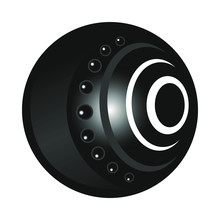 Key Principles of Respectful BehaviourThe general principles above apply to everyone in the sport of bowls.  The following sections cover specific responsibilities linked to different groups.1 - Code of Conduct for NGB, Club and County Associations’ staff and volunteers.This group has an essential role to play in upholding and implementing the code of conduct in bowls. All should be advocates of equality, fair play and safety. They should:Operate within the letter and spirit of the codePromote the etiquette of the sport of bowlsTreat everyone with dignity and respectListen carefully to all stakeholders and respect their viewsPromote the bowls Safeguarding and Equality Policies to foster a safe and inclusive culture.2 – Code of Conduct for CoachesThe coach in bowls is in a position of trust and has a central role in promoting and developing the sport at all levels. They should:Respect the rights, dignity and worth of every personHelp create an environment where all children and adults at risk have an equal opportunity to participateHelp create and maintain an environment free of fear and harassmentRecognise the rights of parents, children and adults at risk to confer with other coachesDevelop relationships with parents, children and adults at risk based on openness, honesty, mutual trust and respectDo not condone or allow to go unchallenged any form of discrimination or prejudiceBe aware of the physical limits of children and adults at risk and ensure that training is appropriateEnsure that physical contact is appropriate and necessary and is carried out within recommended guidelinesAlways work in an open environment (e.g. avoid private or unobserved situations)Do not engage in any form of sexually-related contact with children or adults at risk. Sexual innuendo, flirting or inappropriate gestures and terms are also unacceptable. Do not have a sexual relationship with someone under the age of 18 who you are coachingReport any concerns you may have in relation to a child or an adult at risk or the behaviour of an adult, to the most appropriate personAlways emphasise that the well-being and safety of the child or adult at risk is more important than the development of performanceDo not smoke, or drink alcohol, while actively working with children or adults at risk. Never use recreational or performance-enhancing drugsAttend appropriate training to enable you to keep up-to-date with your role and matters relating to the safeguarding of children and adults at riskHold “Coach Bowls” membership and relevant qualificationsEnsure necessary insurance cover is in place for you to perform your coaching role3 – Code of Conduct for PlayersAll players have a responsibility to maintain the highest standards in their enjoyment of the sport of bowls.  They should:Be punctual for gamesAccept success and failureRecognise good play by teammates and opponentsSet a positive example for young participants and spectatorsAbide by the accepted etiquette of the sport4 – Code of Conduct for Young Players (Under 18s)Young players are the future of the sport. Everyone has the responsibility to make it fun.  They should:Always play fairly and apply bowls’ standards both on and off the rinkRespect all advice that you are givenTreat others as you would wish to be treatedAlways report anything which worries you to a responsible adult eg a Club Safeguarding Officer. Speak out if you consider that you or others are being poorly treatedAlways tell someone if you are leaving a venue or competition5 – Code of Conduct for Spectators including Parents and CarersThe sport of bowls welcomes spectators and values the part parents and carers play in supporting and encouraging the participation of children and adults at risk.  They should:Remember that bowls is FUNApplaud effort and good play as well as successAppreciate good play by the oppositionEncourage all players to respect the opposition, coaches, the referee, umpire and other bowls’ officialsOffer encouragement at all timesLeave the coach to communicate with individual playersRespect the decisions of officials.Show an appreciation of all volunteers and their efforts.DoDon’tRespect all players, coaches, officials, volunteers and spectatorsParticipate under the influence of drugs or alcoholParticipate in the right spirit – the sport should be fun at all levelsUse foul, abusive, threatening or discriminatory language or gesturesTake reasonable measures to keep yourself and others safeShow dissent towards officials and their decisionsPromote the sport in the best possible light through your actions and behaviourDiscriminate on the grounds of any of the protected characteristics identified in the Equality Act 2010Abide by the rules/regulations of the sport, and any additional competition rules Publicly criticise or engage in demeaning descriptions of others, including onlineAbide by the policies of the sport and its National Governing BodiesEngage in any behaviour that constitutes abuse as identified in the Safeguarding in Bowls PoliciesSpeak to someone if you are concerned that any of this code is being brokenKeep your concerns about abuse or poor practice secret